The City School
North Nazimabad Boys Campus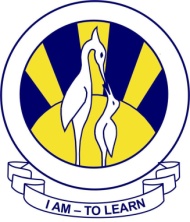 Accounts Work SheetClass: 10-TTeacher: Fazal Ur RahmanTopic: DepreciationWeek: October 10-14, 2016Q#1	Depreciation is The amount spend to buy a fixed assetThe salvage value of a fixed assetThe part of the cost of fixed asset consumed during the period of use by the firm.The amount of money in replacing assetQ#2	A firm bought a machine for $ 3200, it is to be depreciated using reducing balance method. What would be the remaining book value after 2 years? (Show calculation)$ 1600$ 2400$ 1800some other figureQ#3 A firm bought a machine for $ 16000. It is expected to be used for 5 years then sold for $ 1000. What is the annual amount of depreciation if the straight line method is used? (Show calculation)$ 3200$ 3100$ 3750$ 3000Q#4	In the trial balance the Provision for Depreciation account is shownShown as a credit itemNot shown as it is part of depreciationShown as a debit itemSometimes shown as debit, sometimes shown as creditQ# 5If a machine is bought for $ 10000 and depreciation is to be charged at 20%.Show the calculation of depreciation for the first three years.What is the total depreciation for the three yearWhat is the book value at the end of third year after taking depreciation into account